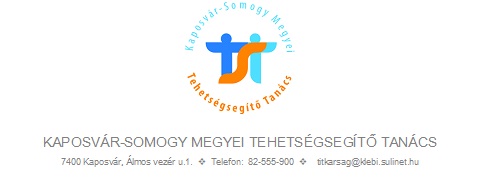 Elmélkedések a tehetséggondozásrólManapság a tinédzserek a közösségi portálon lógnak, ki sem mozdulnak otthonról, vagy éjszakai életet élnek, és részegen tántorognak haza. Több internetes cikk szól arról, hogy a mostani fiatal generáció nem törődik a közélettel, sem a politikával. Mivel egyre nehezebb munkát találni, csekély a továbbtanulási hajlandóságuk. Ez az én osztályomra is jellemző. A társasági tevékenységeken és a műsorokon való szereplést elutasítják, bizonytalanok a továbbtanulásukkal kapcsolatban. Ha tisztában lennének képességeikkel, és hogy azzal miben tehetségesek, biztosabban kiállhatnának mások elé, és a jövőjük is tisztábban rajzolódna ki előttük.Minden diáknak szüksége lehet segítségre belső értékeinek feltárásához. Mivel ezt a folyamatot több tényező is hátráltathatja, egy támogató szervezetnek kell a tehetségek segítését kézbe vennie.Ilyen a Tehetségsegítő Tanács is, ennek a megfelelő működéséhez szem előtt kell tartania a kiválóságok felfedezését, képzését, szorgalmának ösztönzését, egymással való megismertetését, jutalmazását és a társadalomnak való bemutatását. A tanács munkája akkor eredményes, hogyha a természettudományoktól a nyelveken át a művészetekig minden téren jeles és tehetséges diákokkal foglalkozik. Úgy vélem fiatalok képességeinek fejlesztését célszerű minél előbb megkezdeni, tehetségterületeiket a lehető legkorábban fel kell térképezni. Ebben külön segítségre szorulnak a hátrányos helyzetűek, például a nagyvárosoktól távol vagy határon túl élők, anyagilag rossz helyzetben lévők. Fontos lenne a képzésükhöz olyan pedagógusokat kell biztosítani, akik eredményesen járulnak hozzá készségeik fejlesztésében. Hogyan lehetne a tanulók önszorgalmát és gyors gondolkodását erősíteni? Versenyek szervezése lenne célszerű ennek érdekében. A versenyek mellett más társasági fórumokat is szükséges fenntartani az azonos érdeklődésű fiatalok számára. Szerintem pályázati lehetőségekkel és ösztöndíjakkal lehet őket tovább motiválni. Végül a kiemelkedő tálentummal megáldott diákokat meg lehet mutatni a külvilágnak és a médiának, kreatív módon kell támogatni a sajátos projektjeiket. Erre a különböző gálák, rendezvények remek lehetőséget nyújthatnak.Kaposváron évente több alkalommal nyílik mód nagy nyilvánosság előtt történő szereplésekre, pl. a Nemzetközi Ifjúsági Focifesztivál, a Festők Városa rendezvény, a Mézfesztivál, a Farsangi Napok, vagy a március 25-én megrendezésre kerülő Tehetséggála keretében, melyen a művészetekben jeleskedő diákok mutathatják meg magukat a nagyközönség előtt. A legutóbbi alkalommal egyik zenész barátom is felléphetett a kedvenc rockszámával.A Kaposvár - Somogy Megyei Tehetségsegítő Tanács nyelvi tagozata az elmúlt két évben idegen nyelvű szituációs versenyt hirdetett Szólalj meg bátran címmel, mely reméljük jövőre is folytatódik majd. Ezen mindkét évben jómagam is részt vettem. Az első évben kilenc iskola csak angol, idén pedig már tizenkét intézmény további három (német, francia, olasz) nyelven versengett. De nem csak méreteiben, hanem színvonalában is sokat fejlődött a rendezvény. Az AFS Nemzetközi Szervezet részéről külföldi cserediákok, valamint városunkban tartózkodó idegen nyelvi lektorok előadásait hallgathattuk meg a szünetekben. A játékban hat fős csapatokban vettünk részt, és két fordulóban mértük össze tudásunkat. Az első részben két-három versenyzőnek egy hétköznapi élethelyzetet kellett eljátszani az instrukciók alapján. Szerintem ez a feladat egyrészt elősegíti, hogy egy idegen országban könnyebben megértessük magunkat a mindennapokban, másrészt bátorságot ad, hogy le tudjuk győzni az esetleges hibás nyelvhasználat miatt kialakult félelmünket. Egy idő után valóban mertünk bátran megszólalni, ahogy a verseny szlogenje hirdeti. S ezt a jó hangulatot a több iskolából összesereglett diák jelenléte is emelte. Úgy láttam, hogy a zsűrizésre felkért nyelvtanárok is szívesen vállalták a feladatot és kellemes elfoglaltságként éltek meg, „élmény” volt a megbízatás. A kompetició második felében a diákoknak egy előre betanult jelenetet kellett eljátszaniuk, amit színész-, nyelvtanár-, média szakember részvételével szakmai zsűri pontozott. Szerintem ez nagyszerűen ötvözte a nyelvi tudást és a színjátszást; és komoly értékelést, olykor kritikákat kaptunk a nyelvtudásunk és színpadi mozgásunk, beszédtechnikánk tekintetében egyaránt. A verseny győztesei szponzorok által biztosított értékes ajándékokat vehettek át. Úgy gondolom, hogy a jól megválasztott díjak is hozzájárulhatnak a további tehetséggondozáshoz, hiszen a nyeremények a szabadidő hasznos, értelmes eltöltése köré fonódtak. Kaptunk nyelvkönyveket – a nyelvtudás további gyarapítása érdekében -, sportolási alkalmakat biztosító belépőket, kirándulási lehetőséget egy közeli faluban lévő szabadidő centrumba.Összességében úgy gondolom, hogy a meglévő ösztönző és jutalmazó rendszert fenn kell tartani, és a tehetséggondozás ilyen formája elengedhetetlen a felnövekvő generáció értékeinek feltárásában. A jövő ezekben a fiatalokban lapul.Kaposvár, 2013. október 25.Jakab Kristóf 11.a		Kaposvári Munkácsy Mihály Gimmnázium